La FBFS se réserve le droit de valider le présent document et peut le cas échéant, refuser l’inscription.
Consulter l’article 1.09.1 du ROI pour les conditions sur la collecte, traitement et gestion des données personnelles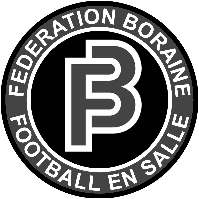 Formulaire d’inscription club - saison 2021/22FEDERATION BORAINE de FOOTBALL en SALLE(A REMPLIR EN CARACTERE D’IMPRIMERIE)Formulaire d’inscription club - saison 2021/22FEDERATION BORAINE de FOOTBALL en SALLE(A REMPLIR EN CARACTERE D’IMPRIMERIE)Formulaire d’inscription club - saison 2021/22FEDERATION BORAINE de FOOTBALL en SALLE(A REMPLIR EN CARACTERE D’IMPRIMERIE)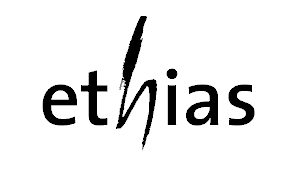 fbfs.be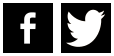 Ce document doit être remis au secrétariat avant le 10/05/2021** à renvoyer à Fédération Boraine FS, 183 Avenue Dr Schweitzer / 7340 Colfontaine ou en PDF à secretariat@fbfs.beCe document doit être remis au secrétariat avant le 10/05/2021** à renvoyer à Fédération Boraine FS, 183 Avenue Dr Schweitzer / 7340 Colfontaine ou en PDF à secretariat@fbfs.beCe document doit être remis au secrétariat avant le 10/05/2021** à renvoyer à Fédération Boraine FS, 183 Avenue Dr Schweitzer / 7340 Colfontaine ou en PDF à secretariat@fbfs.beCe document doit être remis au secrétariat avant le 10/05/2021** à renvoyer à Fédération Boraine FS, 183 Avenue Dr Schweitzer / 7340 Colfontaine ou en PDF à secretariat@fbfs.beCe document doit être remis au secrétariat avant le 10/05/2021** à renvoyer à Fédération Boraine FS, 183 Avenue Dr Schweitzer / 7340 Colfontaine ou en PDF à secretariat@fbfs.beCe document doit être remis au secrétariat avant le 10/05/2021** à renvoyer à Fédération Boraine FS, 183 Avenue Dr Schweitzer / 7340 Colfontaine ou en PDF à secretariat@fbfs.beIDENTITES DES MEMBRES DU COMITE DE DIRECTION (Tous les champs sont obligatoires et personnes différentes pour chaque fonction)IDENTITES DES MEMBRES DU COMITE DE DIRECTION (Tous les champs sont obligatoires et personnes différentes pour chaque fonction)IDENTITES DES MEMBRES DU COMITE DE DIRECTION (Tous les champs sont obligatoires et personnes différentes pour chaque fonction)IDENTITES DES MEMBRES DU COMITE DE DIRECTION (Tous les champs sont obligatoires et personnes différentes pour chaque fonction)IDENTITES DES MEMBRES DU COMITE DE DIRECTION (Tous les champs sont obligatoires et personnes différentes pour chaque fonction)IDENTITES DES MEMBRES DU COMITE DE DIRECTION (Tous les champs sont obligatoires et personnes différentes pour chaque fonction)INFORMATIONS CLUB (ne pas compléter si les informations ne sont pas connues ou non confirmées)INFORMATIONS CLUB (ne pas compléter si les informations ne sont pas connues ou non confirmées)INFORMATIONS CLUB (ne pas compléter si les informations ne sont pas connues ou non confirmées)INFORMATIONS CLUB (ne pas compléter si les informations ne sont pas connues ou non confirmées)INFORMATIONS CLUB (ne pas compléter si les informations ne sont pas connues ou non confirmées)INFORMATIONS CLUB (ne pas compléter si les informations ne sont pas connues ou non confirmées)Horaire(s)Jour : |___|___|___|___|___|___|___|___|    Heure : |___|___| h |___|___|     Salle : |___|___|___|___|___|___|___|___|___|___|___|___|___|___|___|___|___|___|___|Jour : |___|___|___|___|___|___|___|___|    Heure : |___|___| h |___|___|     Salle : |___|___|___|___|___|___|___|___|___|___|___|___|___|___|___|___|___|___|___|Jour : |___|___|___|___|___|___|___|___|    Heure : |___|___| h |___|___|     Salle : |___|___|___|___|___|___|___|___|___|___|___|___|___|___|___|___|___|___|___|Horaire(s)Jour : |___|___|___|___|___|___|___|___|    Heure : |___|___| h |___|___|     Salle : |___|___|___|___|___|___|___|___|___|___|___|___|___|___|___|___|___|___|___|Jour : |___|___|___|___|___|___|___|___|    Heure : |___|___| h |___|___|     Salle : |___|___|___|___|___|___|___|___|___|___|___|___|___|___|___|___|___|___|___|Jour : |___|___|___|___|___|___|___|___|    Heure : |___|___| h |___|___|     Salle : |___|___|___|___|___|___|___|___|___|___|___|___|___|___|___|___|___|___|___|Horaire(s)Jour : |___|___|___|___|___|___|___|___|    Heure : |___|___| h |___|___|     Salle : |___|___|___|___|___|___|___|___|___|___|___|___|___|___|___|___|___|___|___|Jour : |___|___|___|___|___|___|___|___|    Heure : |___|___| h |___|___|     Salle : |___|___|___|___|___|___|___|___|___|___|___|___|___|___|___|___|___|___|___|Jour : |___|___|___|___|___|___|___|___|    Heure : |___|___| h |___|___|     Salle : |___|___|___|___|___|___|___|___|___|___|___|___|___|___|___|___|___|___|___|Horaire(s)Jour : |___|___|___|___|___|___|___|___|    Heure : |___|___| h |___|___|     Salle : |___|___|___|___|___|___|___|___|___|___|___|___|___|___|___|___|___|___|___|Jour : |___|___|___|___|___|___|___|___|    Heure : |___|___| h |___|___|     Salle : |___|___|___|___|___|___|___|___|___|___|___|___|___|___|___|___|___|___|___|Jour : |___|___|___|___|___|___|___|___|    Heure : |___|___| h |___|___|     Salle : |___|___|___|___|___|___|___|___|___|___|___|___|___|___|___|___|___|___|___|Horaire(s)Jour : |___|___|___|___|___|___|___|___|    Heure : |___|___| h |___|___|     Salle : |___|___|___|___|___|___|___|___|___|___|___|___|___|___|___|___|___|___|___|Jour : |___|___|___|___|___|___|___|___|    Heure : |___|___| h |___|___|     Salle : |___|___|___|___|___|___|___|___|___|___|___|___|___|___|___|___|___|___|___|Jour : |___|___|___|___|___|___|___|___|    Heure : |___|___| h |___|___|     Salle : |___|___|___|___|___|___|___|___|___|___|___|___|___|___|___|___|___|___|___|Horaire(s)Jour : |___|___|___|___|___|___|___|___|    Heure : |___|___| h |___|___|     Salle : |___|___|___|___|___|___|___|___|___|___|___|___|___|___|___|___|___|___|___|Jour : |___|___|___|___|___|___|___|___|    Heure : |___|___| h |___|___|     Salle : |___|___|___|___|___|___|___|___|___|___|___|___|___|___|___|___|___|___|___|Jour : |___|___|___|___|___|___|___|___|    Heure : |___|___| h |___|___|     Salle : |___|___|___|___|___|___|___|___|___|___|___|___|___|___|___|___|___|___|___|Couleurs équipements (domicile uniquement)Couleurs équipements (domicile uniquement)Couleurs équipements (domicile uniquement)Couleurs équipements (domicile uniquement)Couleurs équipements (domicile uniquement)Couleurs équipements (domicile uniquement)Fait à ………………………………………………………..                                                                                             le |___|___| - |___|___| - |___|___|___|___|Fait à ………………………………………………………..                                                                                             le |___|___| - |___|___| - |___|___|___|___|Fait à ………………………………………………………..                                                                                             le |___|___| - |___|___| - |___|___|___|___|Fait à ………………………………………………………..                                                                                             le |___|___| - |___|___| - |___|___|___|___|Fait à ………………………………………………………..                                                                                             le |___|___| - |___|___| - |___|___|___|___|Fait à ………………………………………………………..                                                                                             le |___|___| - |___|___| - |___|___|___|___|Signature du PrésidentSignature du PrésidentSignature du SecrétaireSignature du TrésorierSignature du TrésorierSignature du Trésorier